27.05.2022 г. В рамках марафона финансовой грамотности, в МУК "Майнский историко-краеведческий музей" прошла интерактивная познавательная программа для детей "Дружи с финансами". 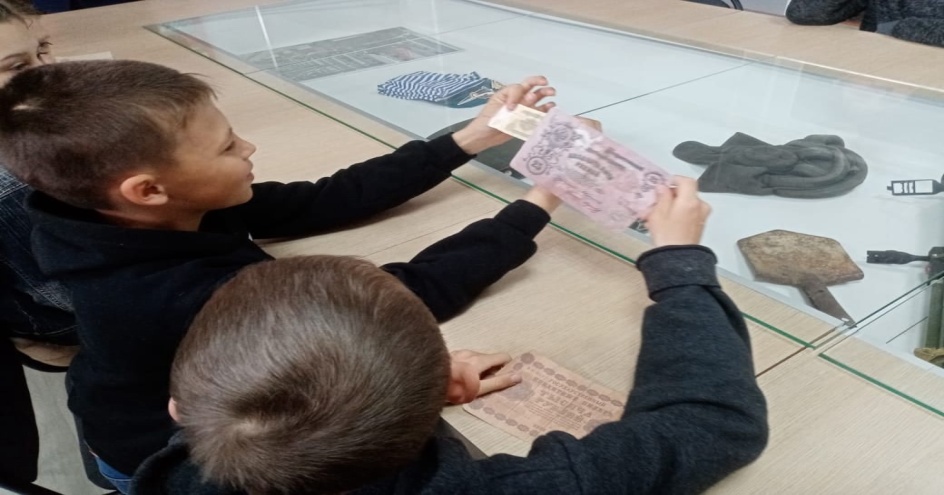 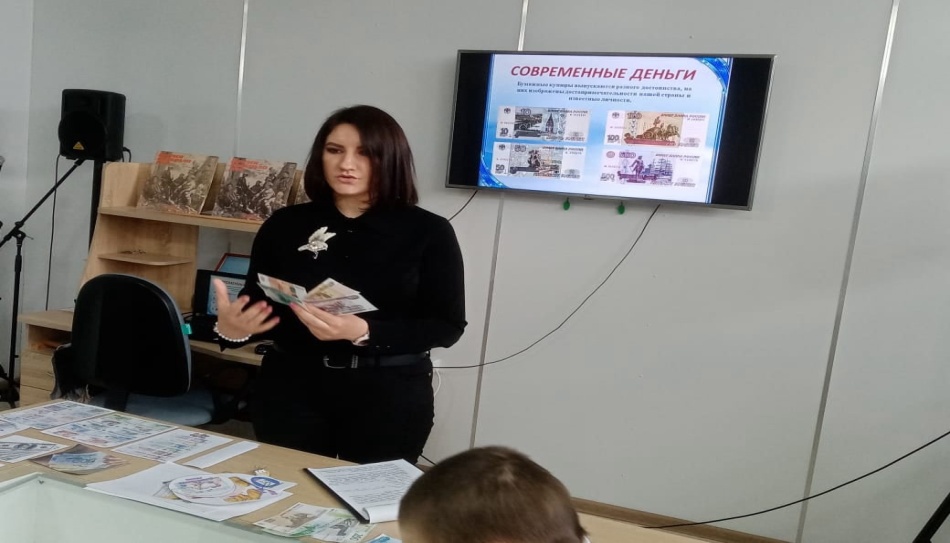 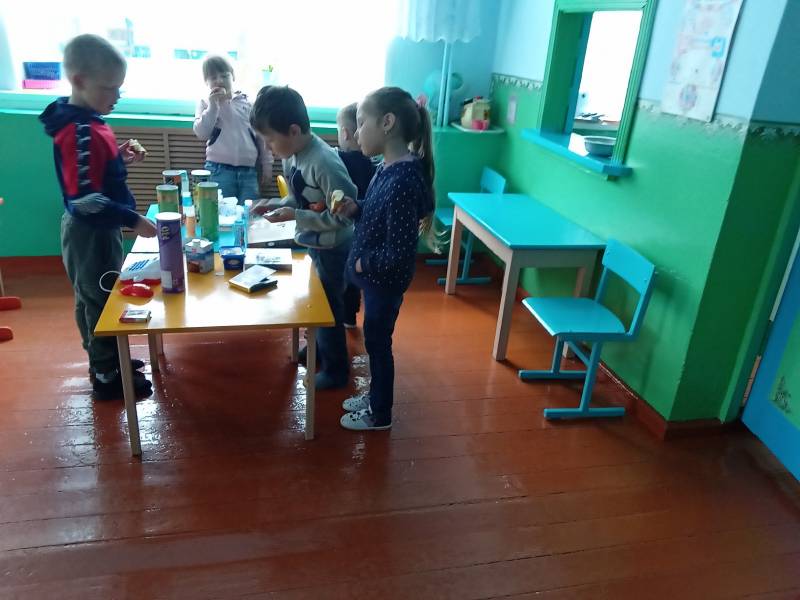 